О проведении областного семинара представление программы курса по выбору для классов предшкольной подготовки по опытно – экспериментальной деятельности  «Хочу всё знать!»25 сентября 2020 года Бойчук Г.Р., воспитатель предшкольной подготовки ОСШ№1 , приняла участие в областном онлайн семинаре «Бірге оқимыз»  по пректу WorkShop. Педагог познакомила участников семинара с новейшими технологиями и методиками, которые позволяют поднять уровень дошкольного образования на более высокую и качественную степень. Одним из таких эффективных методов познания закономерностей и явлений окружающего мира является опытно-экспериментальная деятельность, которая также положительно влияет на развитие у детей активности, самостоятельности, творческих способностей, познавательного интереса, умения общаться со сверстниками и старшими детьми. Данная программа была разработана в прошлом году и дала положительные результаты при работе с дошкольниками, как в штатном режиме, так и на дистанционном обучении. Актуальность авторской программы заключается в том, что исследовательская деятельность в период дошкольного детства претендует на роль ведущей деятельности, параллельно с игрой, основу которой составляет экспериментирование. Достоинство использования данного метода заключается в том, что в процессе эксперимента дети получают реальные представления об окружающем мире, активизируются их мыслительные процессы, так как постоянно возникает необходимость совершать операции анализа, синтеза, сравнения, обобщения и классификации, прослеживается момент саморазвития детей, их самостоятельность. Экспериментирование стимулирует дошкольника к поискам новых действий и способствует формированию модели 4К.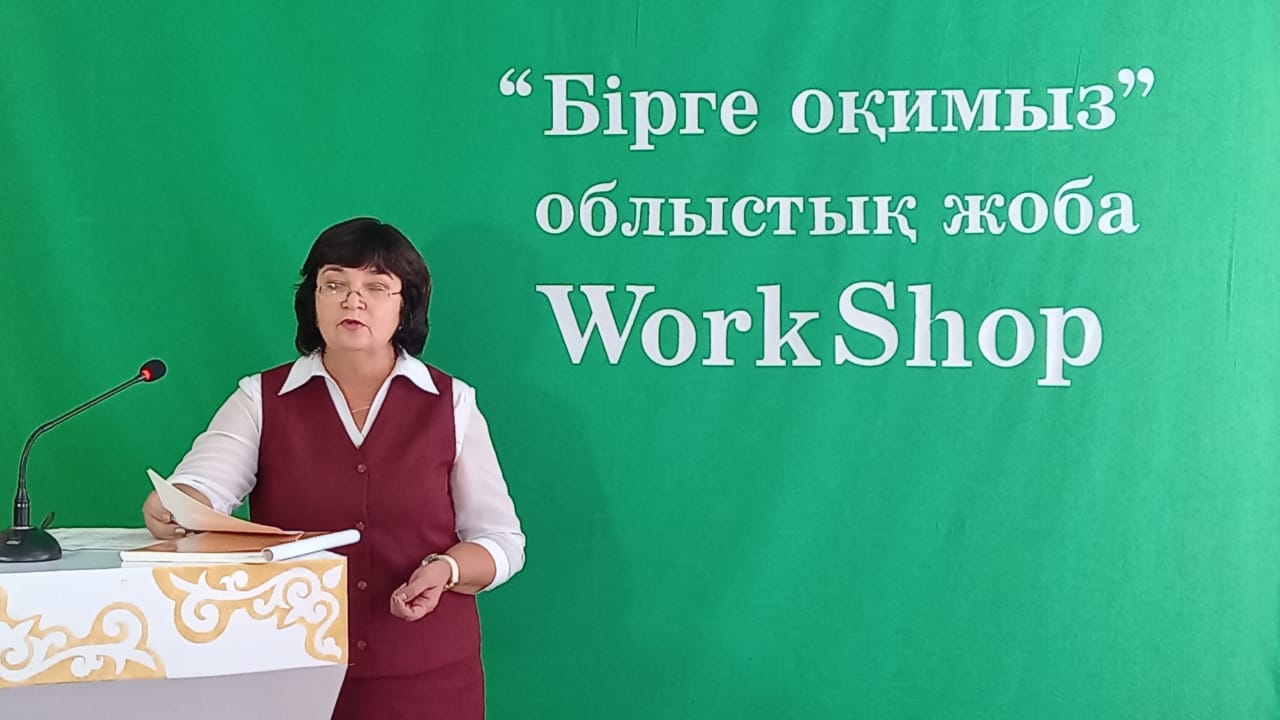 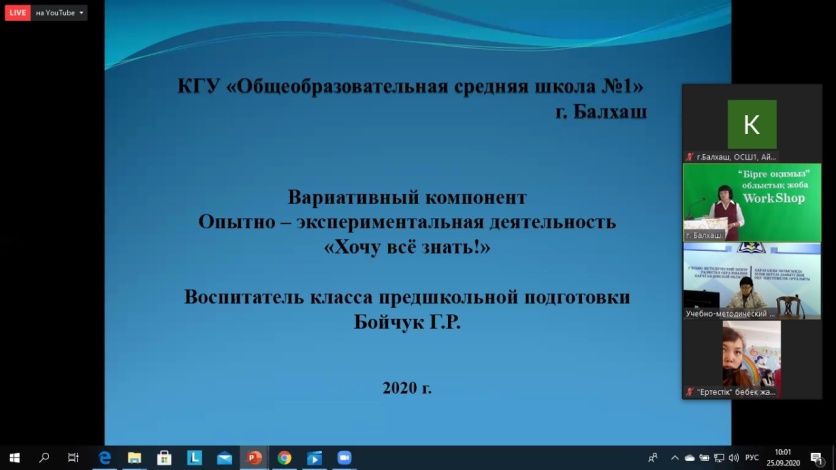 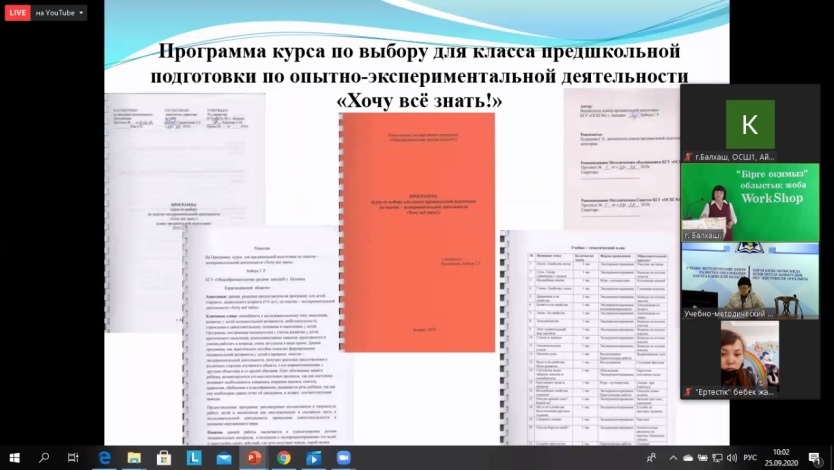 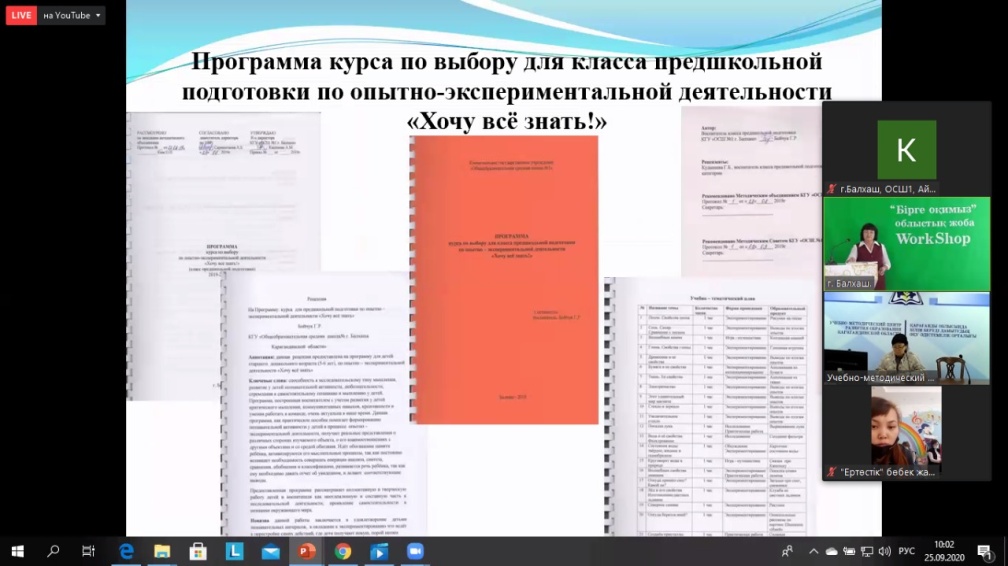 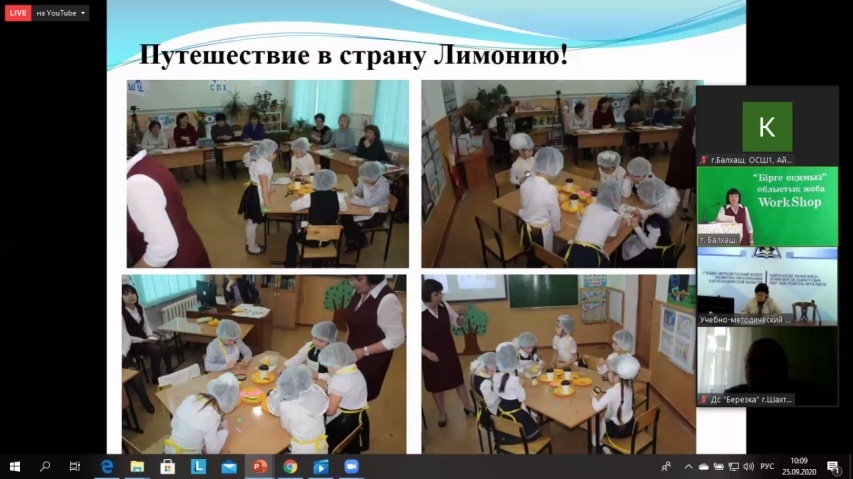 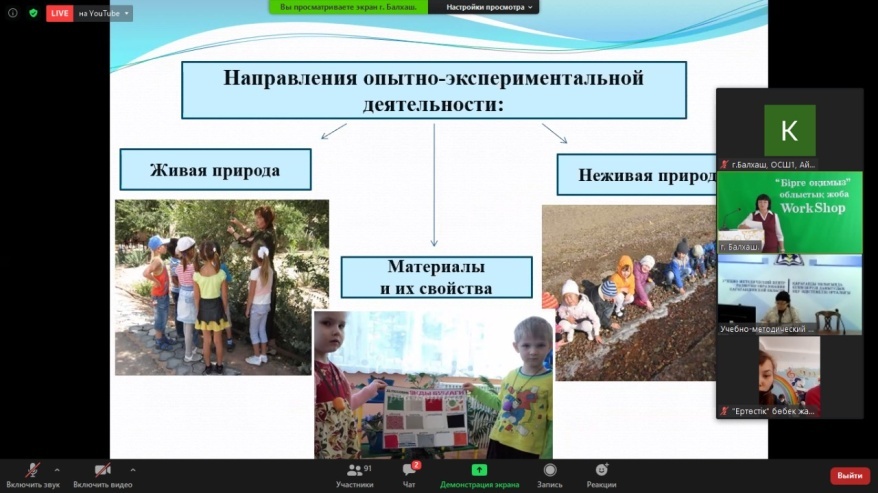 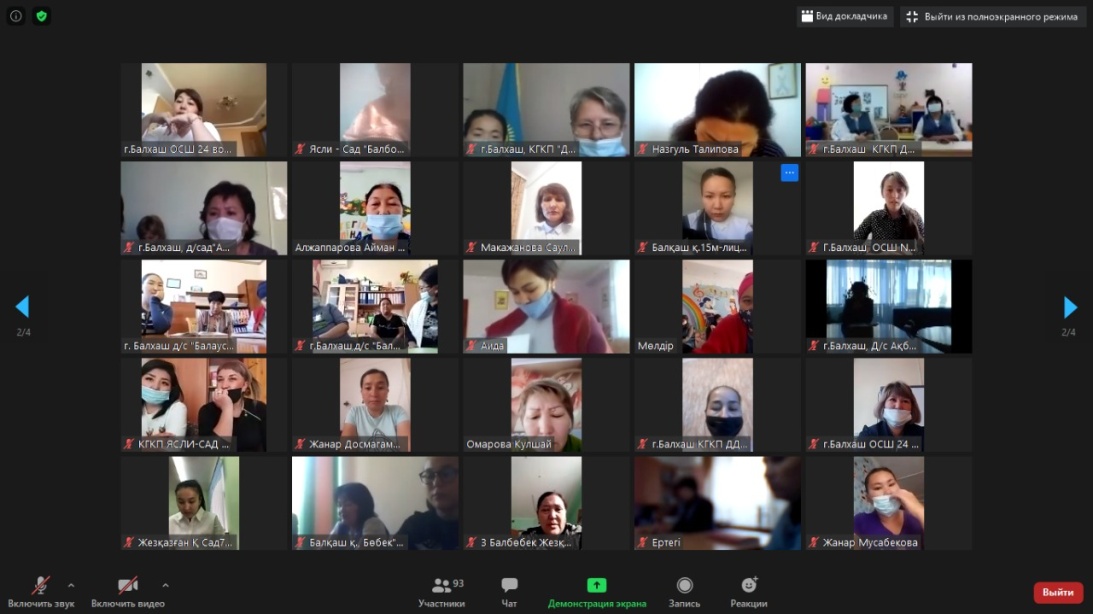 